KINDERGARTEN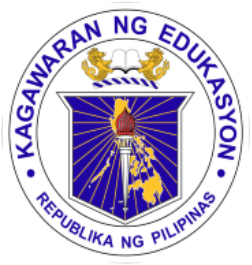 DAILY LESSON LOGSCHOOL:BALAYBUAYA ELEMENTARY SCHOOLTEACHING DATES: September 11-15, 2017KINDERGARTENDAILY LESSON LOGTEACHER:MS. NERISSA G. LAVARIASWEEK NO. WEEK 15KINDERGARTENDAILY LESSON LOGCONTENT FOCUS: My family provides my food.QUARTER: 2nd  QUARTERBLOCKS OF TIMEIndicate the following:Learning Area (LA)Content Standards (CS)Performance Standards (PS)Learning Competency Code (LCC)MONDAYTUESDAYWEDNESDAYTHURSDAYFRIDAYARRIVAL TIMELA: LL(Language, Literacy and Communication)Daily Routine:National AnthemOpening PrayerExerciseKamustahanAttendance BalitaanDaily Routine:National AnthemOpening PrayerExerciseKamustahanAttendance BalitaanDaily Routine:National AnthemOpening PrayerExerciseKamustahanAttendance BalitaanDaily Routine:National AnthemOpening PrayerExerciseKamustahanAttendance BalitaanDaily Routine:National AnthemOpening PrayerExerciseKamustahanAttendance BalitaanARRIVAL TIMECS:  The child demonstrates an understanding of:increasing his/her conversation skillspaggalangDaily Routine:National AnthemOpening PrayerExerciseKamustahanAttendance BalitaanDaily Routine:National AnthemOpening PrayerExerciseKamustahanAttendance BalitaanDaily Routine:National AnthemOpening PrayerExerciseKamustahanAttendance BalitaanDaily Routine:National AnthemOpening PrayerExerciseKamustahanAttendance BalitaanDaily Routine:National AnthemOpening PrayerExerciseKamustahanAttendance BalitaanARRIVAL TIMEPS: The child shall be able to:confidently speaks and expresses his/her feelings and ideas in words that makes senseDaily Routine:National AnthemOpening PrayerExerciseKamustahanAttendance BalitaanDaily Routine:National AnthemOpening PrayerExerciseKamustahanAttendance BalitaanDaily Routine:National AnthemOpening PrayerExerciseKamustahanAttendance BalitaanDaily Routine:National AnthemOpening PrayerExerciseKamustahanAttendance BalitaanDaily Routine:National AnthemOpening PrayerExerciseKamustahanAttendance BalitaanARRIVAL TIMELCC: LLKVPD-Ia-13KAKPS-00-14KAKPS-OO-15Daily Routine:National AnthemOpening PrayerExerciseKamustahanAttendance BalitaanDaily Routine:National AnthemOpening PrayerExerciseKamustahanAttendance BalitaanDaily Routine:National AnthemOpening PrayerExerciseKamustahanAttendance BalitaanDaily Routine:National AnthemOpening PrayerExerciseKamustahanAttendance BalitaanDaily Routine:National AnthemOpening PrayerExerciseKamustahanAttendance BalitaanMEETING TIME 1LA: SE (Pakikisalamuha bilang kasapi ng Pamilya)PNE(Body and Senses)Message:My family eats  food that comes from different sources.Question/s:   What is your favorite food?Do you know where your food comes from?Message: There are nutritious kinds of food.Question/s:        Are all kinds of food good for the body/ nutritious?What kinds of food are good for the body/ nutritious?Message:There are certain kinds of food that I should not eat much of.Question/s:        Are all kinds of food good for the body/ nutritious?What are the food that we should not eat much of?Message:There are many ways to prepare food at home.Question/s:What are the ways toprepare food at home without cooking?Message:There are many ways to prepare food at home.Question/s:           What are the ways we cook food at home?MEETING TIME 1CS: Ang bata ay nagkakaroon ng pag-unawa sa:konsepto ng pamilya, paaralan at komunidad bilang kasapi nito.Body parts and their usesMessage:My family eats  food that comes from different sources.Question/s:   What is your favorite food?Do you know where your food comes from?Message: There are nutritious kinds of food.Question/s:        Are all kinds of food good for the body/ nutritious?What kinds of food are good for the body/ nutritious?Message:There are certain kinds of food that I should not eat much of.Question/s:        Are all kinds of food good for the body/ nutritious?What are the food that we should not eat much of?Message:There are many ways to prepare food at home.Question/s:What are the ways toprepare food at home without cooking?Message:There are many ways to prepare food at home.Question/s:           What are the ways we cook food at home?MEETING TIME 1PS: Ang bata ay nagpapamalas ng:pagmamalaki at kasiyahang makapagkwento ng sariling karanasan bilang kabahagi ng pamilya, paaralan at komunidad.Take care of oneself and the environment and able to solve problems encountered within the context of everyday livingMessage:My family eats  food that comes from different sources.Question/s:   What is your favorite food?Do you know where your food comes from?Message: There are nutritious kinds of food.Question/s:        Are all kinds of food good for the body/ nutritious?What kinds of food are good for the body/ nutritious?Message:There are certain kinds of food that I should not eat much of.Question/s:        Are all kinds of food good for the body/ nutritious?What are the food that we should not eat much of?Message:There are many ways to prepare food at home.Question/s:What are the ways toprepare food at home without cooking?Message:There are many ways to prepare food at home.Question/s:           What are the ways we cook food at home?WORK PERIOD 1LA: M(Logic)S(Creative Expression)KP (Kasanayang Fine Motor) PNE(Body and Senses)M(Geometry)LL(Oral Language)LL(Book and Print Awareness)LL( Alphabet Knowledge) (Teacher-Supervised):Food source collageIntroduce letter Bb MKSC-00-00-6KPKFM-00-1.3LLKH-00-3PNEBS-00-Ii-8Independent ActivitiesMini-poster: My family’s favorite foodLLKOL-Ic-15LLKH-00-3LLKH-00-2Dramatic playTarget Letter: BbLLKAK-Ih-3LLKH-00-3Letter Mosaic : BbLLKAK-Ih-3LLKAK-Ih-7SKMP-00-4 (Teacher-Supervised):Super food PNEBS-Ii-8LLKOL-Id-4LLKOL-Ig-3Independent ActivitiesMini-poster: My family’s favorite foodLLKOL-Ic-15LLKH-00-3LLKH-00-2Dramatic playTarget Letter: BbLLKAK-Ih-3LLKH-00-3Letter Mosaic : BbLLKAK-Ih-3LLKAK-Ih-7SKMP-00-4 (Teacher-Supervised):Collage of food that my family should not eat much of PNEKBS-Ii-8SKMP-00-7LLKBPA-00-4MKSC-00-5Independent ActivitiesMini-poster: My family’s favorite foodLLKOL-Ic-15LLKH-00-3LLKH-00-2Dramatic playTarget Letter: BbLLKAK-Ih-3LLKH-00-3Letter Mosaic : BbLLKAK-Ih-3LLKAK-Ih-7SKMP-00-4 (Teacher-Supervised):Stuffed fruit mobile PNEKP-00-IIa-7LLKOL-Id-4SKMP-00-3KPKFM-00-1.3Independent ActivitiesMini-poster: My family’s favorite foodLLKOL-Ic-15LLKH-00-3LLKH-00-2Dramatic playTarget Letter: BbLLKAK-Ih-3LLKH-00-3Letter Mosaic : BbLLKAK-Ih-3LLKAK-Ih-7SKMP-00-4 (Teacher-Supervised):Food preparation with an invited parent.WORK PERIOD 1CS: Ang bata ay nagkakaroon ng pag-unawa sa:Objects in the environment have properties or attributes (e.g., clor, size, shapes, and functions) and that objects can be manipulated based on these properties and attributessariling kakayahang sumubok gamitin nang maayos ang kamay upang lumikha/lumimbagpagpapahayag ng kaisipan at imahinasyon sa malikhain at malayang pamamaraan.Body parts and their usesIncreasing his/ her conversation skillsBook familiarity, awareness that there is a story to read with a beginning and an end, written by author(s) and illustrated by someone.Letter representation of sounds- that letters as symbols have names and distinct sounds (Teacher-Supervised):Food source collageIntroduce letter Bb MKSC-00-00-6KPKFM-00-1.3LLKH-00-3PNEBS-00-Ii-8Independent ActivitiesMini-poster: My family’s favorite foodLLKOL-Ic-15LLKH-00-3LLKH-00-2Dramatic playTarget Letter: BbLLKAK-Ih-3LLKH-00-3Letter Mosaic : BbLLKAK-Ih-3LLKAK-Ih-7SKMP-00-4 (Teacher-Supervised):Super food PNEBS-Ii-8LLKOL-Id-4LLKOL-Ig-3Independent ActivitiesMini-poster: My family’s favorite foodLLKOL-Ic-15LLKH-00-3LLKH-00-2Dramatic playTarget Letter: BbLLKAK-Ih-3LLKH-00-3Letter Mosaic : BbLLKAK-Ih-3LLKAK-Ih-7SKMP-00-4 (Teacher-Supervised):Collage of food that my family should not eat much of PNEKBS-Ii-8SKMP-00-7LLKBPA-00-4MKSC-00-5Independent ActivitiesMini-poster: My family’s favorite foodLLKOL-Ic-15LLKH-00-3LLKH-00-2Dramatic playTarget Letter: BbLLKAK-Ih-3LLKH-00-3Letter Mosaic : BbLLKAK-Ih-3LLKAK-Ih-7SKMP-00-4 (Teacher-Supervised):Stuffed fruit mobile PNEKP-00-IIa-7LLKOL-Id-4SKMP-00-3KPKFM-00-1.3Independent ActivitiesMini-poster: My family’s favorite foodLLKOL-Ic-15LLKH-00-3LLKH-00-2Dramatic playTarget Letter: BbLLKAK-Ih-3LLKH-00-3Letter Mosaic : BbLLKAK-Ih-3LLKAK-Ih-7SKMP-00-4 (Teacher-Supervised):Food preparation with an invited parent.WORK PERIOD 1PS: Ang bata ay nagpapamalas ng:Manipulates obejcts based on properties or attributeskakayahang gamitin ang kamay at dalirikakayahang maipahayag ang kaisipan, damdamin, saloobin at imahinasyob sa pamamagitan ng malikhaing pagguhit/pagpintaidentify the letter names and soundstake care of oneself and the environment and able to solve problems encountered within the context of everyday livingconfidently speaks and express his/ her feelings and ideas in words that make senseuse book- handle and turn the pages; take care of books; enjoy listening to stories repeatedly and play pretend- reading associate himself/ herself with the storyidentify the letter names and sounds (Teacher-Supervised):Food source collageIntroduce letter Bb MKSC-00-00-6KPKFM-00-1.3LLKH-00-3PNEBS-00-Ii-8Independent ActivitiesMini-poster: My family’s favorite foodLLKOL-Ic-15LLKH-00-3LLKH-00-2Dramatic playTarget Letter: BbLLKAK-Ih-3LLKH-00-3Letter Mosaic : BbLLKAK-Ih-3LLKAK-Ih-7SKMP-00-4 (Teacher-Supervised):Super food PNEBS-Ii-8LLKOL-Id-4LLKOL-Ig-3Independent ActivitiesMini-poster: My family’s favorite foodLLKOL-Ic-15LLKH-00-3LLKH-00-2Dramatic playTarget Letter: BbLLKAK-Ih-3LLKH-00-3Letter Mosaic : BbLLKAK-Ih-3LLKAK-Ih-7SKMP-00-4 (Teacher-Supervised):Collage of food that my family should not eat much of PNEKBS-Ii-8SKMP-00-7LLKBPA-00-4MKSC-00-5Independent ActivitiesMini-poster: My family’s favorite foodLLKOL-Ic-15LLKH-00-3LLKH-00-2Dramatic playTarget Letter: BbLLKAK-Ih-3LLKH-00-3Letter Mosaic : BbLLKAK-Ih-3LLKAK-Ih-7SKMP-00-4 (Teacher-Supervised):Stuffed fruit mobile PNEKP-00-IIa-7LLKOL-Id-4SKMP-00-3KPKFM-00-1.3Independent ActivitiesMini-poster: My family’s favorite foodLLKOL-Ic-15LLKH-00-3LLKH-00-2Dramatic playTarget Letter: BbLLKAK-Ih-3LLKH-00-3Letter Mosaic : BbLLKAK-Ih-3LLKAK-Ih-7SKMP-00-4 (Teacher-Supervised):Food preparation with an invited parent.MEETING TIME 2LA:  PNE( Body and Senses)LL(Oral Language)The learners talk about the different sources offood as shown in their food sorting collage.What kinds of food come from plants?What kinds of food come from animals?The teacher talks about super food and emphasizes those foundin the local community.What are some examples of super food?The learners talk about the collage.What are the kinds of food that we should eat?What are the kinds of food that we should not eat much of? Why?Fruit salad preparation with an invited parent How is fruit salad prepared?(Show pictures of the steps)Arrange the pictures of the steps in making the fruit salad in the correct order.MEETING TIME 2CS: Ang bata ay nagkakaroon ng pag-unawa sa:*take care of oneself and the environment and able to solve problems encountered within the context of everyday living.*increasing his/ her conversation skillsThe learners talk about the different sources offood as shown in their food sorting collage.What kinds of food come from plants?What kinds of food come from animals?The teacher talks about super food and emphasizes those foundin the local community.What are some examples of super food?The learners talk about the collage.What are the kinds of food that we should eat?What are the kinds of food that we should not eat much of? Why?Fruit salad preparation with an invited parent How is fruit salad prepared?(Show pictures of the steps)Arrange the pictures of the steps in making the fruit salad in the correct order.MEETING TIME 2PS: Ang bata ay nagpapamalas ng:pagsasagawa ng mga pangunahing kasanayan ukol sa pansariling kalinisan sa pang-araw-araw na pamumuhay at pangangalaga para sa sariling kaligtasan*confidently speak and express his/ her feelings and ideas in words that make senseThe learners talk about the different sources offood as shown in their food sorting collage.What kinds of food come from plants?What kinds of food come from animals?The teacher talks about super food and emphasizes those foundin the local community.What are some examples of super food?The learners talk about the collage.What are the kinds of food that we should eat?What are the kinds of food that we should not eat much of? Why?Fruit salad preparation with an invited parent How is fruit salad prepared?(Show pictures of the steps)Arrange the pictures of the steps in making the fruit salad in the correct order.SUPERVISED RECESSLA: PKK Pangangalaga sa Sariling Kalusugan at KaligtasanSNACK TIMESNACK TIMESNACK TIMESNACK TIMESNACK TIMESUPERVISED RECESSCS: Ang bata ay nagkakaroon ng pag-unawa sa:* kakayahang pangalagaan ang sariling kalusugan at kaligtasanSNACK TIMESNACK TIMESNACK TIMESNACK TIMESNACK TIMESUPERVISED RECESSPS: Ang bata ay nagpapamalas ng:* pagsasagawa ng mga pangunahing kasanayan ukol sa pansariling kalinisan sa pang-araw-araw na pamumuhay at pangangalaga para sa sariling kaligtasanSNACK TIMESNACK TIMESNACK TIMESNACK TIMESNACK TIMESUPERVISED RECESSLCC: KPKPKK-Ih-1SNACK TIMESNACK TIMESNACK TIMESNACK TIMESNACK TIMESTORYLA: BPA (Book and Print Awareness)Theme: Any age and culturally appropriate story book about sources of food.Theme: Any age and culturally appropriate story book about nutritious kinds of food.Theme: Any age and culturally appropriate story book about the kinds of food that I should not eat much of.Theme: Any age and culturally appropriate story book about food preparation at home (no cook).Theme:  Any age and culturally appropriate story book about food preparation at home (cooked - steamed, fried, grilled, boiled, etc.).STORYCS: The child demonstrates an understanding of:book familiarity, awareness that there is a story to read with a beginning and an en, written by author(s), and illustrated by someoneTheme: Any age and culturally appropriate story book about sources of food.Theme: Any age and culturally appropriate story book about nutritious kinds of food.Theme: Any age and culturally appropriate story book about the kinds of food that I should not eat much of.Theme: Any age and culturally appropriate story book about food preparation at home (no cook).Theme:  Any age and culturally appropriate story book about food preparation at home (cooked - steamed, fried, grilled, boiled, etc.).STORYPS: The child shall be able to:use book – handle and turn the pages; take care of books; enjoy listening to stories repeatedly and may play pretend-reading and associates him/herself with the story Theme: Any age and culturally appropriate story book about sources of food.Theme: Any age and culturally appropriate story book about nutritious kinds of food.Theme: Any age and culturally appropriate story book about the kinds of food that I should not eat much of.Theme: Any age and culturally appropriate story book about food preparation at home (no cook).Theme:  Any age and culturally appropriate story book about food preparation at home (cooked - steamed, fried, grilled, boiled, etc.).STORYLCC: LLKBPA-00-2 to 8Theme: Any age and culturally appropriate story book about sources of food.Theme: Any age and culturally appropriate story book about nutritious kinds of food.Theme: Any age and culturally appropriate story book about the kinds of food that I should not eat much of.Theme: Any age and culturally appropriate story book about food preparation at home (no cook).Theme:  Any age and culturally appropriate story book about food preparation at home (cooked - steamed, fried, grilled, boiled, etc.).WORK PERIOD 2LA:  M (Logic)M(Number and Number Sense)PNE( Body and the Senses)S(Creative Expression)LL(Oral Language)PNE(Animals)SE(Pakikisalamuha sa Iba bilang Kasapi ng Paaralan)Teacher- Supervised Activity         Farm to Table Food MatchPNEKA-IIIg-7PNEKP-IIf-4MKSC-00-6Independent ActivitiesNumber concentration (0-5)MKC-00-7MKC-00-4KAKPS-00-12Play dough numeralsMKC-00-2MKC-00-4SKMP-00-6Lacing of five fruitsSKMP-00-3MKSC-00-19Dramatic playSEKPKN-Ig-2KMKPPam-00-6LLKOL-00-10Teacher- Supervised Activity   My Book of 5 Nutritious Food LLKOL-Ic-15PNEKBS-Ii-9SKMP-00-1Independent ActivitiesNumber concentration (0-5)MKC-00-7MKC-00-4KAKPS-00-12Play dough numeralsMKC-00-2MKC-00-4SKMP-00-6Lacing of five fruitsSKMP-00-3MKSC-00-19Dramatic playSEKPKN-Ig-2KMKPPam-00-6LLKOL-00-10Teacher- Supervised ActivityTrip to the school canteen or nearby food store KMKPAara-00-2KMKPKom-00-3PNEKBS-Ii-9Independent ActivitiesNumber concentration (0-5)MKC-00-7MKC-00-4KAKPS-00-12Play dough numeralsMKC-00-2MKC-00-4SKMP-00-6Lacing of five fruitsSKMP-00-3MKSC-00-19Dramatic playSEKPKN-Ig-2KMKPPam-00-6LLKOL-00-10Teacher- Supervised Activity5 Fruit Kebab or Fruit BBQLLKOL-Ig-3MKSC-00-9Independent ActivitiesNumber concentration (0-5)MKC-00-7MKC-00-4KAKPS-00-12Play dough numeralsMKC-00-2MKC-00-4SKMP-00-6Lacing of five fruitsSKMP-00-3MKSC-00-19Dramatic playSEKPKN-Ig-2KMKPPam-00-6LLKOL-00-10Teacher- Supervised ActivityHow to make________ (recipe book)LLKOL-Ig-3MKSC-00-9Independent ActivitiesNumber concentration (0-5)MKC-00-7MKC-00-4KAKPS-00-12Play dough numeralsMKC-00-2MKC-00-4SKMP-00-6Lacing of five fruitsSKMP-00-3MKSC-00-19Dramatic playSEKPKN-Ig-2KMKPPam-00-6LLKOL-00-10WORK PERIOD 2CS: CS: The child demonstrates an understanding of:*  Objects in the environment have properties or attributes (e.g., color, size, shapes, and functions) and that objects can be manipulated based on these properties and attributes*the sense of quantity and numeral relations, that addition results in increase and subtraction result in decrease*concepts of size, length, weight, time, and money*body parts and their uses*pagpapahayag ng kasisipan at imahinasyon sa malikhain at malayang pamamaraan*increasing his/ her converstation skills*characteristics and needs of animals and how they grow*konsepto ng pamilya, paaralan at komunidad bilang kasapi nitoTeacher- Supervised Activity         Farm to Table Food MatchPNEKA-IIIg-7PNEKP-IIf-4MKSC-00-6Independent ActivitiesNumber concentration (0-5)MKC-00-7MKC-00-4KAKPS-00-12Play dough numeralsMKC-00-2MKC-00-4SKMP-00-6Lacing of five fruitsSKMP-00-3MKSC-00-19Dramatic playSEKPKN-Ig-2KMKPPam-00-6LLKOL-00-10Teacher- Supervised Activity   My Book of 5 Nutritious Food LLKOL-Ic-15PNEKBS-Ii-9SKMP-00-1Independent ActivitiesNumber concentration (0-5)MKC-00-7MKC-00-4KAKPS-00-12Play dough numeralsMKC-00-2MKC-00-4SKMP-00-6Lacing of five fruitsSKMP-00-3MKSC-00-19Dramatic playSEKPKN-Ig-2KMKPPam-00-6LLKOL-00-10Teacher- Supervised ActivityTrip to the school canteen or nearby food store KMKPAara-00-2KMKPKom-00-3PNEKBS-Ii-9Independent ActivitiesNumber concentration (0-5)MKC-00-7MKC-00-4KAKPS-00-12Play dough numeralsMKC-00-2MKC-00-4SKMP-00-6Lacing of five fruitsSKMP-00-3MKSC-00-19Dramatic playSEKPKN-Ig-2KMKPPam-00-6LLKOL-00-10Teacher- Supervised Activity5 Fruit Kebab or Fruit BBQLLKOL-Ig-3MKSC-00-9Independent ActivitiesNumber concentration (0-5)MKC-00-7MKC-00-4KAKPS-00-12Play dough numeralsMKC-00-2MKC-00-4SKMP-00-6Lacing of five fruitsSKMP-00-3MKSC-00-19Dramatic playSEKPKN-Ig-2KMKPPam-00-6LLKOL-00-10Teacher- Supervised ActivityHow to make________ (recipe book)LLKOL-Ig-3MKSC-00-9Independent ActivitiesNumber concentration (0-5)MKC-00-7MKC-00-4KAKPS-00-12Play dough numeralsMKC-00-2MKC-00-4SKMP-00-6Lacing of five fruitsSKMP-00-3MKSC-00-19Dramatic playSEKPKN-Ig-2KMKPPam-00-6LLKOL-00-10WORK PERIOD 2PS: The child shall be able to:manipulate objects based on properties or attributes*perform simple addition and subtraction of up to 10 objects or pictures/ drawings*use arbitrary measuring tools/means to determine size, length, weight of things around him/her.*take care of oneself and the environment and able to solve problems encountered within the context of everyday living*kakayahang maipahayag ang kaisipan at damdamin, saloobin at imahinasyon sa pamamagitan ng malikhaing pagguhut/ pagpinta*confidently speak and express his/ her feelings and ideas in words that make sense*communicate usefulness of animals and practice ways to care for them*pagmamalaki at kasiyahang makapagkwento ng sariling karanasan bilang kabahagi ng pamilya, paaralan at komunidadTeacher- Supervised Activity         Farm to Table Food MatchPNEKA-IIIg-7PNEKP-IIf-4MKSC-00-6Independent ActivitiesNumber concentration (0-5)MKC-00-7MKC-00-4KAKPS-00-12Play dough numeralsMKC-00-2MKC-00-4SKMP-00-6Lacing of five fruitsSKMP-00-3MKSC-00-19Dramatic playSEKPKN-Ig-2KMKPPam-00-6LLKOL-00-10Teacher- Supervised Activity   My Book of 5 Nutritious Food LLKOL-Ic-15PNEKBS-Ii-9SKMP-00-1Independent ActivitiesNumber concentration (0-5)MKC-00-7MKC-00-4KAKPS-00-12Play dough numeralsMKC-00-2MKC-00-4SKMP-00-6Lacing of five fruitsSKMP-00-3MKSC-00-19Dramatic playSEKPKN-Ig-2KMKPPam-00-6LLKOL-00-10Teacher- Supervised ActivityTrip to the school canteen or nearby food store KMKPAara-00-2KMKPKom-00-3PNEKBS-Ii-9Independent ActivitiesNumber concentration (0-5)MKC-00-7MKC-00-4KAKPS-00-12Play dough numeralsMKC-00-2MKC-00-4SKMP-00-6Lacing of five fruitsSKMP-00-3MKSC-00-19Dramatic playSEKPKN-Ig-2KMKPPam-00-6LLKOL-00-10Teacher- Supervised Activity5 Fruit Kebab or Fruit BBQLLKOL-Ig-3MKSC-00-9Independent ActivitiesNumber concentration (0-5)MKC-00-7MKC-00-4KAKPS-00-12Play dough numeralsMKC-00-2MKC-00-4SKMP-00-6Lacing of five fruitsSKMP-00-3MKSC-00-19Dramatic playSEKPKN-Ig-2KMKPPam-00-6LLKOL-00-10Teacher- Supervised ActivityHow to make________ (recipe book)LLKOL-Ig-3MKSC-00-9Independent ActivitiesNumber concentration (0-5)MKC-00-7MKC-00-4KAKPS-00-12Play dough numeralsMKC-00-2MKC-00-4SKMP-00-6Lacing of five fruitsSKMP-00-3MKSC-00-19Dramatic playSEKPKN-Ig-2KMKPPam-00-6LLKOL-00-10INDOOR/OUTDOORLA: KP (Kasanayang Gross Motor)LL(Oral Language)KP (Kasanayang Pisikal)KA (Pagpapahalaga sa Sarili)S(Malayang Pagpapahayag)M(Geometry)Banana BreadKPKGM-00-Ig-3KAKPS-00-12“The Coconut Nut” by: Ryan CayabyabKPKGM-00-Ia-1SKMP-00-9SKMP-00-10Pass the EggKAKPS-00-19MKSC-00-10MKSC-00-12KPKGM-Ig-3KAKPS-00-12Fruit Basket RelayKAKPS-00-19KPKGM-Ig-3KAKPS-00-12Dramatic Play: Lutu-lutuanLLKOL-Ig-3SEKPKN-Ig-2INDOOR/OUTDOORCS: Ang bata ay nagkakaroon ng pag-unawa sa:* kanyang kapaligiran at naiuugnay ditto ang angkop na paggalaw ng katawan*inceasing his/ her conversation skills*kahalagahan ng pagkakaroon ng masiglang pangangatawan.*konsepto ng mga sumusunod na batayan upang lubos na mapahalagahan ang sarili.*pagpapahayag ng kaisipan at imahinasyon sa malikhain at malayang pamamaraan.*objects can be 2- dimensional or 3- dimensionalBanana BreadKPKGM-00-Ig-3KAKPS-00-12“The Coconut Nut” by: Ryan CayabyabKPKGM-00-Ia-1SKMP-00-9SKMP-00-10Pass the EggKAKPS-00-19MKSC-00-10MKSC-00-12KPKGM-Ig-3KAKPS-00-12Fruit Basket RelayKAKPS-00-19KPKGM-Ig-3KAKPS-00-12Dramatic Play: Lutu-lutuanLLKOL-Ig-3SEKPKN-Ig-2INDOOR/OUTDOORPS: Ang bata ay nagpapamalas ng:*  maayos na galaw at koordinasyon ng mga bahagi ng katawan*confidently speaks and express his/ her feelings and ideas in words that make sense*tamang pagkilos sa lahat ng pagkakataon na may paggalang at pagsasaalang- alang sa sarili at sa iba.*kakayahang maipahayag ang kasiipan, damdamin, saloobin at imahinasyon sa pamamagitan ng malikhaing pagguhit/ pagpinta.*describe and compare 2- dimensional and 3- dimensional objects.Banana BreadKPKGM-00-Ig-3KAKPS-00-12“The Coconut Nut” by: Ryan CayabyabKPKGM-00-Ia-1SKMP-00-9SKMP-00-10Pass the EggKAKPS-00-19MKSC-00-10MKSC-00-12KPKGM-Ig-3KAKPS-00-12Fruit Basket RelayKAKPS-00-19KPKGM-Ig-3KAKPS-00-12Dramatic Play: Lutu-lutuanLLKOL-Ig-3SEKPKN-Ig-2Meeting Time 3The learners talk about the differentsources of foodThe learners identify the super food items.The learners talk about the food items they saw in their visit to the school canteen or the local food storeThe learners talk about how to make fruit salad.The learners talk about how the invited parent prepared food in class.REMARKSREMARKSREFLECTIONReflect on your teaching and assess yourself as a teacher. Think about your students’ progress this week. What works? What else needs to be done to help the students learn? Identify what help your instructional supervisors can provide for you so when you meet them, you can ask them relevant questions.No. of learners who earned 80% in the evaluation.No. of learners who require additional activities for remediation.Did the remedial lessons work? No. of learners who have caught up with the lesson.No. of learners who continue to require remediationWhich of my teaching strategies worked well? Why did these work?What difficulties dis I encounter which my principal or supervisor can help me solve?What innovation or localized materials did I use/discover which I wish to share with other teachers?